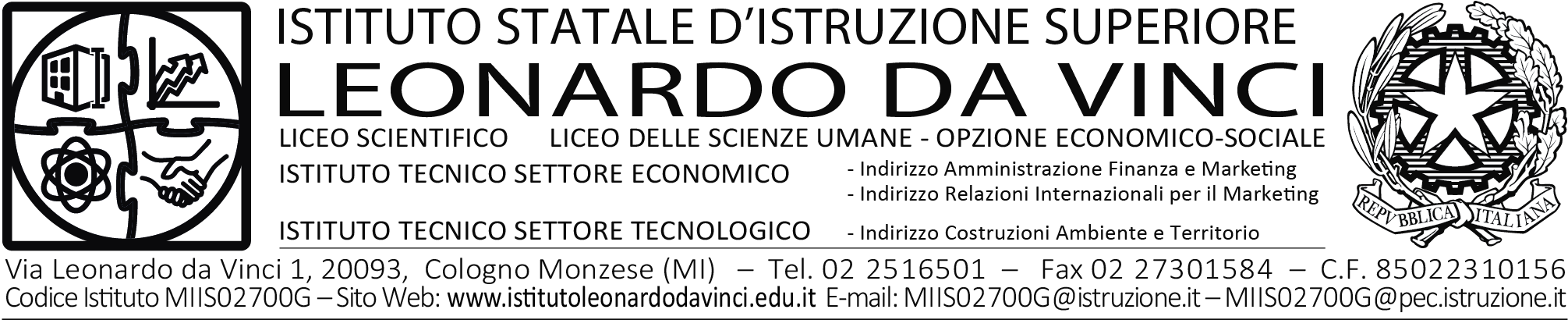 SCHEDA DI SEGNALAZIONE GUASTI/DANNIIo sottoscritto/aRILEVO IL SEGUENTE GUASTO/DANNO IN DATA ____________________________LUOGO			       DESCRIZIONE DEL GUASTO/DANNO							Firma _________________________________________RISCONTRO DS o DSGA           RICHIEDERE INTERVENTO A CITTÀ METROPOLITANA DI MILANO               RICHIEDERE PREVENTIVO DI SPESA PERCHÈ INTERVENTO A CARICO DELLA SCUOLA              RICHIEDERE INTERVENTO ALLA DITTA FORNITRICE             VERIFICARE SE RIPARAZIONE POSSIBILE DA PARTE DI PERSONALE INTERNO             GUASTO NON RISOLVIBILE (bene da sostituire/discarico inventariale)Data ______________________					Firma _________________________________-----------------------------------------------------------------------------------------------------------------------------------IL GUASTO/DANNO È STATO CHIUSO IN DATA __________________________  CON LA SEGUENTE MODALITÀ: ________________________________________________________________________________________________________________________________________________________________________________________________________________________________________________________________________________________________Firma dell’A.A.___________________________________ Firma del D.S.G.A._____________________________NOMECOGNOMEQUALIFICAStanza / Piano